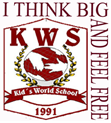 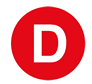 Valparaíso, Junio de  2017DE: Honorable DiputadaYASNA PROVOSTE CAMPILLAYRegión de AtacamaA: Equipo Torneo Delibera 2017 Kid’s World SchoolEn respuesta a la petición del Equipo de estudiantes de Kid’s World School, de la comuna de Coquimbo, participantes del Torneo Delibera 2017, organizado por la Biblioteca del Congreso Nacional y con la participación de la Universidad Católica del Norte; y en virtud de vuestro Proyecto de ley de Patrimonio Nacional Fitogenético enfocada en la modificación del artículo 19 N°24 de la Constitución Política de la República: y así crear una institucionalidad que asegure la conservación de la diversidad de los recursos genéticos presentes en Chile.Este (a) parlamentario (a) ha resuelto otorgar su apoyo.Se despide atentamente de Uds.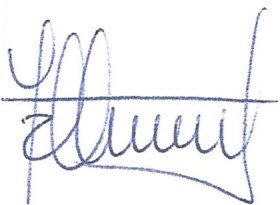 YASNA PROVOSTE CAMPILLAYDIPUTADAREGION DE ATACAMA